Внеклассное мероприятие по математике«Интеллектуальный марафон» в 9 –х классахЦель: - повысить интерес к изучению математики;-развитие логического мышления;- воспитание чувства взаимопомощи, уважения к себе и соперникам;Форма проведения: интеллектуальный марафон, групповая работа.Добрый день, ребята. Как ваше настроение? Отлично. Сегодня у нас с вами внеклассное мероприятие по математике. Улыбнитесь друг другу. Мы начинаем нашу игру, которая называется «Интеллектуальный марафон». В ней принимают участие ученики 9 классов. При входе в кабинет каждый из вас получил жетон, на котором указан номер вашей команды. Прошу вас занять свои места в соответствии с номерами на столах. У нас участвуют 2 команды по 8 человек в каждой. Те, кто получил жетон без номера, будут зрителями. Но и вы зрители можете принести баллы командам, если активно примите участие в игре. Итак, мы начинаем!!!! 1 тур. Презентация командПеред вами лежат листы и  все необходимое для рисования. Оформите, пожалуйста, постер, на котором будет: название, девиз, эмблема. Работать вы будете 5 минут: оформление плаката и его защита.Представление жюри. Сегодня в жюри у насПобедителем является команда, набравшая наибольшее количество баллов по ходу всей игры. Каждый представитель команды - победителя награждается оценкой «5» по математике.И напоследок, простые правила поведения. Во время игры вам необходимо:вести себя спокойно, но не отсиживаться;задания выслушивать до конца;не выкрикивать (громко - это не значит красиво);быть думающими (для этого у вас есть голова на плечах);- быть терпеливыми, дать возможность высказаться своим товарищам. Прошу приступить к выполнению заданий. Оценивается данный тур по шкале от 1 до 5 баллов.2 тур. « Кто быстрее и умнее». Каждой команде будет задано по 12 вопросов. Уважаемое жюри, вопросы с ответами у вас на столе. Правильный ответ оценивается в 1 балл. Вопросы 1 команде:1.В комнате горело 7 свечей. Проходил мимо человек и потушил 2 свечи. Сколько свечей осталось. (2 – остальные сгорели).2.Заглавие какого литературного произведения начинается с числа 12. (12 месяцев).3. Одно яйцо варят 4 минуты. Сколько минут варят 5 яиц? (4 минуты).4. Утверждение, которое доказывается. (теорема).5.  Непересекающиеся прямые на плоскости. (параллельные прямые ) 6.  Какой хищный зверь падок до малины?  (медведь )     7. √0 = ? ( 0 )8. Сын моего отца, а мне  не брат. Кто это? ( Я сам )9. Отношение противолежащего катета к гипотенузе. ( Синус острого угла прямоугольного треугольника)10. Что это за формула  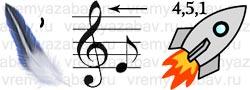 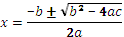 11. Решить уравнение 5х⁴ = 0. ( 0 )12. Ребус.  Периметр Вопросы 2 команде:1.Полтора судака стоят полторы рубля. Сколько стоят 13 судаков?(13 рублей)2. Заглавие какого литературного произведения начинается с числа 20?(20 лет спустя)3. Часы с боем отбивают за 1 секунду один удар. Сколько времени понадобится часам, чтобы они отбили 12 ударов? (11 секунд )4. Направленный отрезок. ( вектор )5. Что можно провести через любые две точки? ( прямую )6. Куда зайцу бежать труднее: с горы или в гору?( в гору )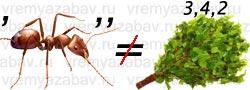 7. 1⁵ = ? ( 1 )8. Сколько яиц можно съесть натощак? ( 1 )9. Что это за формула  S=πR2  ( площадь круга )10. Решить уравнение √3∙х = 0. ( 0 )11. Отношение прилежащего катета к гипотенузе.( косинус острого угла прямоугольного треугольника )12. Ребус. Уравнение Задание для зрителей. Математический диктантНаписать правильно следующие математические термины:БиссектрисаПараллелепипедЦилиндрПараболаЭллипсПравильные многогранникиПериметрДифференцированиеСимметрияДодекаэдрНа листочках указать класс, написанные под диктовку слова и передать жюри. За каждое правильно написанное слов 0,5 балла команде.
3 тур. Конкурс капитанов.Капитаны отрывают по очереди берут листочки  и отвечают на вопросы. В случае подсказки капитану с команды снимается один балл. Правильный ответ оценивается в 1 балл. 1.   Сказать любую поговорку с использованием чисел. 2.   Как пятью единицами записать 100. ( 111 – 11 ) 3.   В семье 5 сыновей и у каждого есть сестра. Сколько детей в семье. ( 6 ) 4.   Сколько горошин может войти в один стакан. (ни одной их можно вложить ) 5.   Что нужно сделать, чтобы отпилить ветку, на которой сидит ворона, не потревожив ее. (подождать, когда она улетит ) 6.   Что у человека под ногами, когда он идет по мосту зимой. (подошва сапог )4 тур. «Экзамен  не за горами»Участники команд,  вы выполняете  первое  задание ГИА от каждого модуля «Алгебра», «Геометрия». На выполнение задания вам даётся 5 минут. Листы с решениями передадите через помощника членам жюри.А пока участники команд решают задания, мой помощник проведет конкурс для зрителей «Игра на внимание».Задание зрителям: слушать внимательно и правильно отвечать, и говорить для какой команды он заработал балл:1. Варит отлично твоя голова5+1 получается…( 6)2. Вышел зайчик погулять,Лап у зайца ровно…(4)3. Ходит в народе такая молва:6-3 получается…(3)4. Говорил учитель Ире,Что 2 больше, чем 4…(больше 1, но не 4)5. Меньше в 10 раз, чем метр,Всем известно мм (дм)6. Ты на птичку посмотриЛап у птицы ровно…(2)7. У меня собачка есть,У нее хвостов аж…(1)8. У доски ты посмотриЧто концов аж прямо…(2)9. Отличник тетрадкой своею гордитсяВнизу, под диктантом стоит…(5)10.На уроках будешь спать,За ответ получишь…(2)11. Вот 5 ягодок в травеСъел одну и стало…(4)12. Мышь считает дырки в сыре3+2=…(5)Вот закончилась игра,Результат узнать пора.Кто же лучше всех трудилсяИ в игре всех отличился?Послушаем наше жюри.Я поздравляю всех участников игры, и как обещала, команде победителю « 5» в журнал по математике. Остальным – утешительный приз. (Также можно и отметить самого активного зрителя).